SUMMARYD.S. Staroskolskaya. The 12th Century Heraldry:Research PerspectivesThis article is an attempt to reveal most common andoften repeated mistakes made by the researchers of medievalheraldry, with special attention paid to the period of its ap-pearance and formation. As a means to solve the problemscaused by such repeated mistakes, the author proposes newdirections of practical and research work aimed at reassess-ment of former results. Special emphasis is made on theperspectives of research of the 12th century heraldry as amost complex and prone to misconception period. In addi-tion the author raises the question of introduction of heraldicchronology.V.A. Antonov. Formation of Patrimonial Arms inRoyal and Princely Families of Western EuropeOn the example of the arms of royal and princelyfamilies as their pedigrees are better known, the authormakes a systematic historic attempt to give an answer to thequestion of when did hereditary and patrimonial arms ap-pear in Western Europe. The seals serve as the main objectof the research as the most precise, except for color, sourceof information on the early history of heraldry. The author’sconclusion is that personal arms both royal and princelybecame hereditary in the first half of the 13th century and inthe same century they settled as patrimonial, first being giv-en to daughters and later in the middle and second half ofthe 13th century to sons of kings and princes. Moreover, in203France and lands culturally similar to it (England, Flanders)father’s arms were usually amended for the junior membersof the family with the help of additional devices and some-times even combined with mother’s arms. Such observa-tions allow the author to suggest, that the arms of othernobles, whose pedigrees and arms during 12-13th centuryare not so well known, underwent the same changes as theirsovereign’s.J.A. Popova. The Arms of the Codex Manesse:Analysis of the Armorial of the 14th centuryThis paper is devoted to the analysis of heraldry inminiatures of a medieval German songbook – The CodexManesse. This «secondary» armorial was named «fantastic»about three hundred years ago. The author focuses on vari-ous strategies for creating coats of arms and discusses about«imaginary» heraldry and difficulty of it interpreting. Inaddition, the author tries to divide the coats of arms intotypes. The criterion of typology is the motive that the artistused to create them.A.P. Tchernik. Heraldry of the End of 16thcenturyin Guardiola’s «Tratado de nobleza»The article is dedicated to fundamental work of JuanBenito Guardiola «Tratado de nobleza» (1591) where heassociates the origin of the arms with the heroic deeds of theancestors. Guardiola is persistent in his pursuit to distinguishthe arms of the noble among all other visual features. Guar-diola regards the practice of adoption of arms by thecraftsman as an abuse. The spanish heraldry in the end of16thcentury already serves as a means to distinguish thenobles from other strata and in «Tratado de nobleza» itserves to bind the noblesse and coats of arms in public con-sciousness. Guardiola’s trait reflected the very beginning offormation of perception of heraldry as a feature of the privi-leged class, which became dominant in the Modern time204K.A Elokhin. The Origin of the Badge of theCharles I of SpainThis article is dedicated to the adoption by Charles Iof Spain of Pillars of Hercules as his personal impress. TheColonna family, whose ancestral impress was a Siren be-tween two crowned pillars on the rocks in the sea, had clien-tele relation with Spanish Royal House. Charles I could as-sume his personal impress from them, because he took otherthings with devices of Colonna family and other familiesthat had clientele relation in accordance to the Courte tradi-tion. Charles I modified his personal impress by adding tohis legend the famous antique motif of the Hercules pillars,which ideally overlapped the new impress of the Spanishking.M.M. Pashkov. Emblematic Armorial of NobleFamilies of Russian Impire and Kingdom of Poland.Composition principles, domestic and foreign expe-rience, problems and perspectivesThe article covers one of actual problems of the Rus-sian practical heraldry – the compiling of the Emblematicarmorial of the noble families of the Russian Empire and theKingdom of Poland. It emphasizes the necessity to compilesuch an armorial to assist to the attributional work of mu-seums, archives and libraries. Russian and foreign expe-rience of compiling such armorials, the principles and ap-proaches to this work are analyzed. The problems of pub-lishing this book are raised, and the prospects for furtherwork are shown.E.V. Pchelov. Heraldic Program of Paintings forthe Ceremonial Entrance Hall of State Historical Mu-seum, MoscowHeraldic decoration of the Ceremonial Entrance Hallof the Historical Museum was created for its opening in theearly 1880-s by the artel of painters headed byF.G. Toropov. It frames the central image of Russian tsars’family tree with a secondary mural armorial, following acertain program. This program was meant to demonstrate205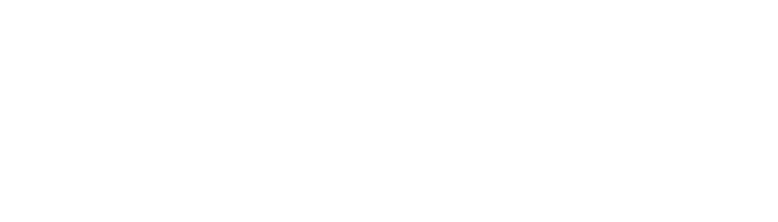 emblematic history of Russia since Ivan the Terrible andrepresent the full title of Russian emperors in its territorialaspect. However the heraldic decoration of the CeremonialEntrance Hall extended to wider contents. It demonstratesnot only the title representation of Russian monarchy, butterritorial value and diversity of Russian Empire, as some ofthe arms included belong to periphery areas, not mentionedin the imperial title. The analysis of this heraldic programallowed to reveal its graphic source, peculiarities in titlearms representation and the system of their placement,subject to strict low. Mural armorial of the State HistoryMuseum is a unique monument of the kind and the only onepreserved in Moscow.K.A. Perekhodenko. Armorial Guild Marks inRussian EmpireThe article investigates a number of artefacts of18-19th century visualizing crafts in Russia. The geographyof such items indicates the all-Russian prevalence of thepractice. The Author raises the question whether suchvisualization was official or occasional, and was theadoption of coats of arms wide spread among Russiancraftsmen. The uniformity of guilds emblems and rathersettled iconography allow us to claim them as coats of arms.The main goal of the article is the detection of evidentattempts to create identifying visualization for crafts andtrades in Russia in the last quarter of the 19th century.Russian guilds heraldry chose instruments used in crafts astheir attributes, however semantically looking more likecrafts emblems in general.I.B. Yemelin. Coat of Arms of Olonets: the Historyof the EmblemThe article draws attention to the history of the armsof the city of Olonets, registered in 1781. It consists mostlyof the elements taken from the book «Symbola et Emblema-ta» (1741), the origin of which is also analyzed in the article.One of the sources was another book of emblems «Idea de206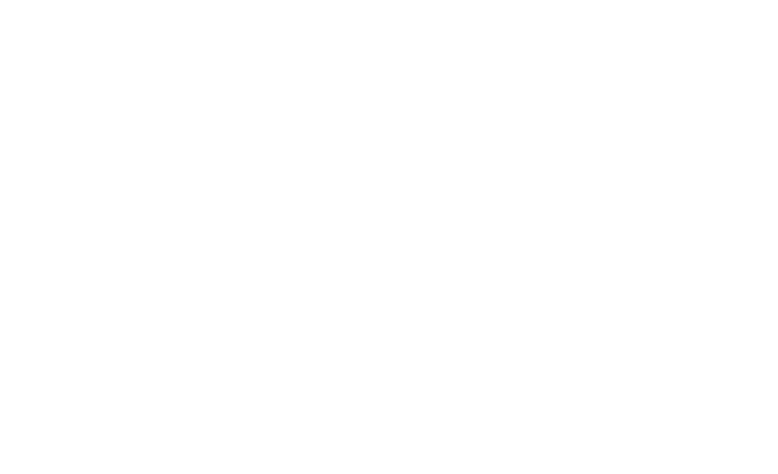 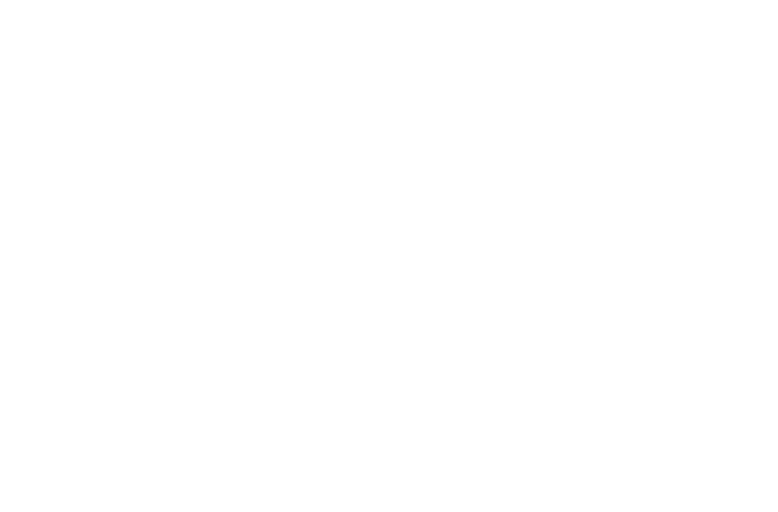 un Principe Politico Christiano» by Diego de Saavedra yFaxardo in Russian translation of the 17th century.G.V. Kalashnikov, N.S. Chernyshova. The Notion«Coat of Arms» in Russian Encyclopedias and Encyclo-pedic DictionariesFor two and a quarter centuries Russian encyclope-dias and encyclopedic dictionaries attempted to give a defi-nition to the notion «coat of arms» more than 70 times, butnever succeeded in forming an acceptable version. Thisvividly illustrates the rudimentary state of Russian heraldicscience due to the inevitably insufficient public knowledgeabout arms and heraldry.Key words: heraldry, coat of arms, origin of arms,two-headed eagle, patrimonial signs, trade mark, MiddleAges, Russian History, European History.207